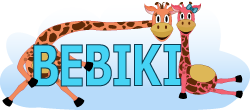 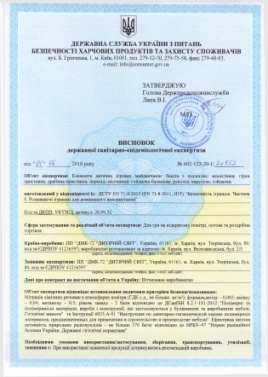 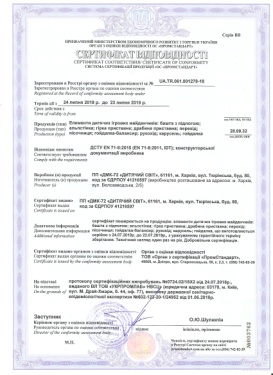 С уважением, Вераbebiki2013@gmail.comhttps://bebiki.bizт. +38 068 661 73 84,    +38 099 507 69 31№НаименованиеКраткое описаниеКол,штЦена, грнОбщая стоимость,грн1Игровая площадка «Классик 27»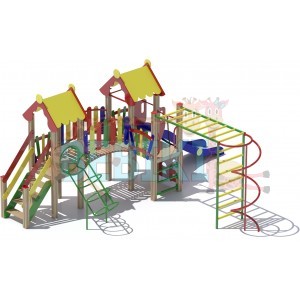 Модель: IK-01-27Основа конструкции – профильная труба 60*60мм.Высота спуска 1000мм.547934,00239670,002Игровая площадка «Морская 4»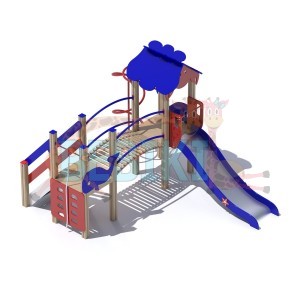 Модель: IK-04-04Основа конструкции – профильная труба 60*60мм.Высота спуска 800мм.129403,0029403,003Игровой элемент «Авто 3»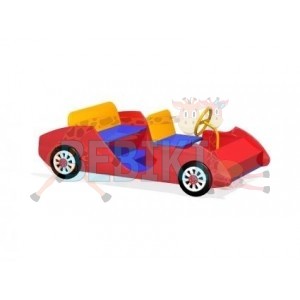 Модель: IE-11
Д x Ш x В (мм): 1500 x 500 x 65017022,007022,004СПК «Спорт 14»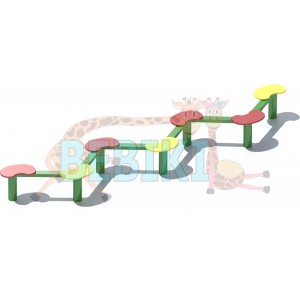 Модель: 3.3-03
Д x Ш x В (мм): 2000 x 650 x 30032935,008805,005Игровой элемент «Счеты»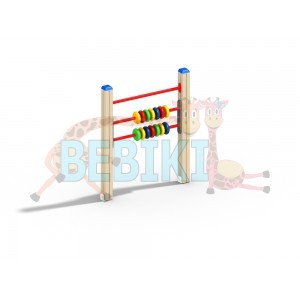 Модель: 3.3-13Основа конструкции - профильная труба 60*60мм.11910,001910,00Всего286810,00Доставка6000,00Установка56000,00ИТОГО348810,00